50 unidades de 44 g Receta 	MétodoRendimiento aproximado Receta 	MétodoRendimiento aproximado Receta 	MétodoRendimiento aproximado Receta 	MétodoRendimiento aproximado Receta 	MétodoRendimiento aproximado 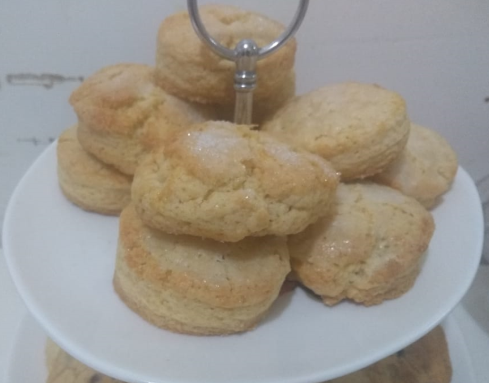 